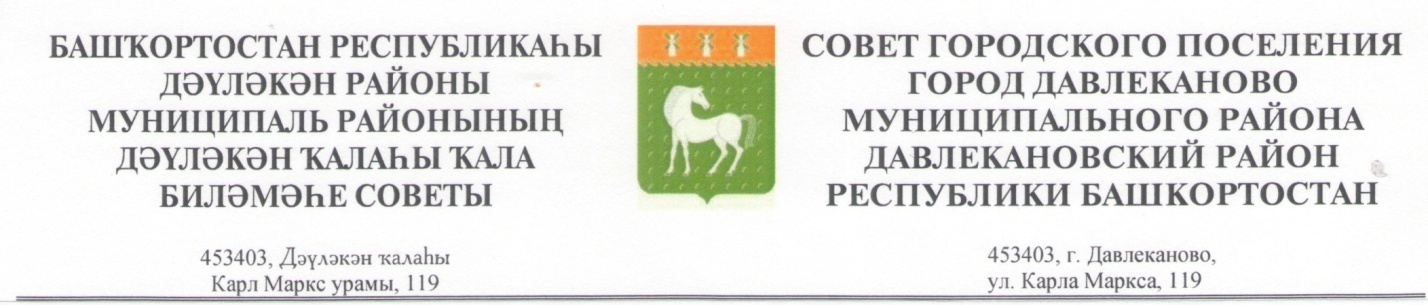 «04» июля 2019 г.                    № 4/66-43        «04» июля 2019 г.РЕШЕНИЕО внесении изменений, дополнений в решение Совета городского поселения город Давлеканово муниципального района Давлекановский район   №3/59-32 от 20 мая 2014 года «Об организации транспортного обслуживания населения пассажирским автомобильным транспортом на территории городского поселения города Давлеканово муниципального района Давлекановский район Республики Башкортостан» (с изменениями от 10.10.2016 № 3/117-63).В соответствии с Федеральными законами от 06.10.2003 г.  № 131-ФЗ «Об общих принципах организации местного самоуправления в Российской Федерации»,  от 13.07.2016 №220-ФЗ «Об организации регулярных перевозок пассажиров и багажа автомобильным транспортом и городским наземным электрическим транспортом в Российской Федерации и о внесении изменений в отдельные Законодательные акты Российской Федерации», Совет городского поселения город Давлеканово муниципального района Давлекановский район Республики Башкортостан Р Е Ш И Л:     1.Внести изменение,  дополнение в решение Совета городского поселения города Давлеканово муниципального района Давлекановский район от 20 мая 2014 года №3/59-32 «Об организации транспортного обслуживания населения пассажирским автомобильным транспортом на территории городского поселения город Давлеканово муниципального района Давлекановский район Республики Башкортостан» (с изменениями от 10.10.2016 № 3/117-63) изложив Положение об организации транспортного обслуживания населения пассажирским автомобильным транспортом на территории городского поселения города Давлеканово муниципального района Давлекановский район Республики Башкортостан в новой редакции (приложение 1).     2.Настоящее решение вступает в силу со дня размещению на официальном сайте Совета городского поселения города Давлеканово муниципального района Давлекановский район Республики Башкортостан.     3. Контроль за исполнением настоящего решения возложить на главу администрации городского поселения город Давлеканово Республики Башкортостан Гапоненко В.В.Председатель Совета		                                                      Н.И. Кибовский.Приложение № 1к решению Совета городского поселения города Давлеканово муниципальногорайона Давлекановский районРеспублики Башкортостанот  04.07.2019 г. № 4/66-43                                               ПоложениеОб организации транспортного обслуживания населения пассажирским автомобильным транспортом на территории городского поселения города Давлеканово муниципального района Давлекановский район республики Башкортостан1. Общие положения1.1. Настоящее Положение разработано в соответствии с Конституцией Российской Федерации, Гражданским кодексом Российской Федерации, Федеральным законом от 10.12.1995 № 196-ФЗ «О безопасности дорожного движения», с Федеральным законом от 06.10.2003 № 131-ФЗ «Об общих принципах организации местного самоуправления в Российской Федерации», Федеральным законом от 08.11.2007 № 259-ФЗ «Устав автомобильного транспорта и городского наземного электрического транспорта», Федеральным законом от 13.07.2015 №220-ФЗ «Об организации регулярных перевозок пассажиров и багажа автомобильным транспортом и городским наземным электрическим транспортом в Российской Федерации и о внесении изменений в отдельные  законодательные акты Российской Федерации» и Уставом городского поселения города Давлеканово муниципального района Давлекановский район Республики Башкортостан.1.2. Настоящее Положение регулирует отношения, связанные с организацией транспортного обслуживания населения автомобильным транспортом на территории городского поселения города Давлеканово муниципального района Давлекановский район Республики Башкортостан (далее – Положение) и определяет правовые и организационные основы обслуживания населения пассажирским автомобильным транспортом, устанавливает единый порядок организации пассажирских перевозок, а также требования к юридическим лицам и индивидуальным предпринимателям, осуществляющим транспортные услуги по перевозке пассажиров автобусами по регулярным маршрутам общего пользования в муниципальном сообщении.1.3. Действие настоящего Положения распространяется на всех юридических лиц, независимо от их организационно-правовой формы и индивидуальных предпринимателей, которые осуществляют или намерены осуществлять регулярные маршрутные перевозки пассажиров автомобильным транспортом на территории городского поселения города Давлеканово муниципального района, а также на муниципальные контрольные (надзорные) органы, наделенные полномочиями в сфере организации и работы пассажирского транспорта.1.4. Действие настоящего Положения подлежит обязательному исполнению на всей территории городского поселения города Давлеканово муниципального района.1.5.  Настоящее Положение разработано в целях:- создания условий для более полного удовлетворения потребностей населения в качественных и безопасных регулярных перевозках маршрутным автомобильным пассажирским транспортом;- повышения уровня качества транспортных услуг;- создания условий для повышения безопасности пассажиров при перевозке автомобильным транспортом, направленных на сокращение количества дорожно-транспортных происшествий и снижения ущерба от этих происшествий;- распределения прав, обязанностей и ответственности органов местного самоуправления и перевозчиков, а также порядка их взаимоотношений при осуществлении пассажирских перевозок;- создания добросовестной конкуренции среди предприятий, организаций, юридических лиц и индивидуальных предпринимателей, занимающихся перевозкой пассажиров на маршрутах, находящихся на территории городского поселения города Давлеканово муниципального района Давлекановский район Республики Башкортостан;- создания равных условий и возможностей осуществления пассажирских перевозок на маршрутах перевозчиками независимо от их организационно-правовой формы, предложивших наиболее безопасные и комфортные условия перевозки пассажиров;- соблюдения законодательства в сфере транспортного обслуживания населения;- координации деятельности органов местного самоуправления, транспортных и дорожных (организаций) служб.1.6. Для целей настоящего Положения используются следующие понятия:транспортное обслуживание населения - предоставление услуг по перевозке пассажиров и багажа транспортом общего пользования;организация транспортного обслуживания - реализация комплекса организационных, финансовых мероприятий и распорядительных действий, направленных на удовлетворение потребностей населения в пассажирских перевозках;муниципальный маршрут - маршрут регулярных перевозок, проходящий в пределах поселения, городского округа или по территории двух и более поселений в границах одного муниципального образования;реестр маршрутов регулярного сообщения - установленный правовым актом администрации городского поселения города Давлеканово муниципального района Давлекановский район Республики Башкортостан перечень маршрутов регулярного сообщения;рейс - путь следования транспортного средства от начального до конечного пункта маршрута;начальный остановочный пункт - первый по времени отправления транспортного средства остановочный пункт, который указан в расписании;конечный остановочный пункт - последний остановочный пункт, который указан в расписании;владелец объекта транспортной инфраструктуры - лицо, владеющее объектом транспортной инфраструктуры на праве собственности или ином праве;свидетельство об осуществлении перевозок по маршруту регулярных перевозок - документ, подтверждающий право осуществления регулярных перевозок по нерегулируемым тарифам по маршруту регулярных перевозок;карта маршрута регулярных перевозок - документ, содержащий сведения о маршруте регулярных перевозок и транспортном средстве, которое допускается использовать для перевозок по данному маршруту;водитель маршрутного транспортного средства - лицо, управляющее транспортным средством общего пользования (автобус), предназначенное для перевозки по дорогам людей, и движущееся по установленному маршруту с обозначенными местами остановок;паспорт маршрута регулярных перевозок - документ, включающий в себя сведения о маршруте регулярных перевозок и сведения о перевозках по данному маршруту;регулярные перевозки по регулируемым тарифам - регулярные перевозки, осуществляемые с применением тарифов, установленных органами государственной власти субъектов Российской Федерации или органами местного самоуправления, и предоставлением всех льгот на проезд, утвержденных в установленном порядке;регулярные перевозки по нерегулируемым тарифам - регулярные перевозки, осуществляемые с применением тарифов, установленных перевозчиком;организатор пассажирских перевозок - орган местного самоуправления, уполномоченный муниципальным нормативным правовым актом на осуществление функций по организации регулярных перевозок в соответствии с настоящим Положением;участники договора простого товарищества - юридические лица и (или) индивидуальные предприниматели, являющиеся сторонами договора простого товарищества (договора о совместной деятельности), заключенного для осуществления регулярных перевозок в случаях, предусмотренных настоящим Положением;уполномоченный участник договора простого товарищества - участник договора простого товарищества, который на основании выданной ему остальными товарищами доверенности или в соответствии с заключенным в письменной форме договором простого товарищества уполномочен совершать от имени всех товарищей сделки с третьими лицами;линия - установленное расписанием направление движения автомобильного транспорта в рамках муниципального маршрута.  региональная навигационная информационная система Республики Башкортостан (далее - РНИС) - аппаратно-программный комплекс, предназначенный для получения, обработки, промежуточного хранения, маршрутизации и передачи в иные автоматизированные информационные системы телематической информации, получаемой от абонентского телематического терминала, установленного на транспортные средства или иные подвижные объекты;Понятия «маршрут», «маршрут регулярных перевозок», «перевозчик», «пассажир», «расписание», «объекты транспортной инфраструктуры», «билет», «путевой лист», «ручная кладь», «остановочный пункт», «виды регулярных перевозок пассажиров и багажа», «лицензия», «автобус», «расписание (график) движения» применяются соответственно в значениях, указанных в статьях 2, 19 Федерального закона от 08.11.2007 № 259-ФЗ «Устав автомобильного транспорта и городского наземного электрического транспорта, статье 3 Федерального закона от 04.05.2011 № 99-ФЗ «О лицензировании отдельных видов деятельности».1.7. Основными принципами организации и осуществления транспортного обслуживания населения являются:1) безопасность при выполнении пассажирских перевозок;2) качественное транспортное обслуживание населения;3) доступность транспортных услуг для населения;4) гарантированность предоставления услуг транспортом общего пользования;5) создание единого транспортного пространства;6) равный доступ на рынок транспортных услуг перевозчиков в едином правовом и экономическом порядке;7) результативность деятельности по организации транспортного обслуживания, достижение поставленных целей посредством реализации приоритетных задач.8) открытость условий организации транспортного обслуживания населения, предоставление сведений об организации транспортного обслуживания населения по обоснованному требованию лица, заинтересованного в получении информации. 1.8. Автомобильные транспортные перевозки пассажиров и багажа на территории городского поселения города Давлеканово муниципального района Давлекановский район Республики Башкортостан осуществляются автобусами по регулярным маршрутам общего пользования.1.9. Организация перевозок пассажиров автомобильным транспортом предусматривает:- утверждение рациональных маршрутных схем, предусматривающих открытие новых и изменение существующих маршрутов;- запрещение или ограничение движения автобусов по регулярным маршрутам общего пользования в случаях не обеспечения безопасных условий перевозки пассажиров;- согласование и изменение паспортов, схем и расписаний (графиков) движения автобусов по регулярным маршрутам общего пользования с доведением об этом до сведения заинтересованных лиц;- выдача свидетельства об осуществлении перевозок по муниципальному маршруту регулярных перевозок и карт соответствующего маршрута;- выдачу разрешительных документов, подтверждающих право юридических лиц и индивидуальных предпринимателей по организации и осуществлению перевозки пассажиров по регулярным маршрутам общего пользования;- неукоснительное соблюдение установленных требований по организации и осуществлению перевозки пассажиров по регулярным маршрутам общего пользования;- изучение пассажиропотоков на регулярных маршрутах общего пользования;- обеспечение комфортабельности перевозки, соблюдение этики нравственных норм, правил учтивости и вежливости участниками перевозочного процесса. 2. Полномочия органов местного самоуправления в вопросах обеспечения и организации транспортного обслуживания населения2.1. Полномочия органов местного самоуправленияСовет городского поселения города Давлеканово муниципального района Давлекановский район Республики Башкортостан (далее – Совет) в пределах своей компетенции:- утверждает Положение об организации транспортного обслуживания населения пассажирским автомобильным транспортом на территории городского поселения города Давлеканово муниципального района Давлекановский район РБ;- утверждает Порядок проведения открытого конкурса на право осуществления перевозок по маршруту регулярных перевозок автомобильным транспортом  общего пользования на территории городского поселения города Давлеканово муниципального района Давлекановский район РБ;- утверждает Положение о порядке открытия новых, изменения и прекращения деятельности существующих муниципальных маршрутов регулярных перевозок автомобильным транспортом на территории городского поселения города Давлеканово муниципального района Давлекановский район РБ;Администрация городского поселения города Давлеканово муниципального района Давлекановский район Республики Башкортостан (далее – Администрация) в пределах своей компетенции:- создает условия для предоставления транспортных услуг и организуют транспортное обслуживание населения в пределах города Давлеканово в соответствии с порядком, установленным законодательством Российской Федерации, Республики Башкортостан настоящим Положением и правовыми актами муниципального района;- самостоятельно решает вопросы обеспечения безопасности дорожного движения;- при формировании бюджета городского поселения города Давлеканово муниципального района Давлекановский район Республики Башкортостан предусматривает финансирование для организации транспортного обслуживания населения в границах городского поселения города Давлеканово по мере необходимости;- предусматривает перевозку пассажиров на маршрутах регулярного сообщения по утвержденным расписаниям движения автомобильного пассажирского транспорта;- исполняет функции по осуществлению закупок для муниципальных нужд на оказание услуг по перевозке по регулируемым тарифам автомобильным транспортом;- осуществляет контроль над исполнением финансирования, направленного на организацию транспортного обслуживания населения в границах городского поселения города Давлеканово;-  принимает участие в решении вопросов по организации транспортного обслуживания населения по межмуниципальным и межсубъектным маршрутам регулярного сообщения автомобильным пассажирским транспортом;- осуществляет иные полномочия, связанные с организацией транспортного обслуживания населения и отнесенные законодательством к их ведению.2.2. Компетенция уполномоченного органаУполномоченным органом по организации транспортного обслуживания населения пассажирским автомобильным транспортом на территории городского поселения города Давлеканово муниципального района Давлекановский район Республики Башкортостан является Администрация. Уполномоченный орган по организации транспортного обслуживания населения автомобильным пассажирским транспортом:- определяет потребности населения в пассажирских перевозках, состояние пассажиропотока и рынка транспортных услуг, устанавливает объем транспортных услуг для удовлетворения потребности населения в пассажирских перевозках, проводит анализ и прогнозирование состояния транспортного обслуживания населения;- в установленном порядке определяет порядок открытия, изменения и закрытия маршрутов регулярных перевозок автомобильного пассажирского транспорта;- разрабатывает, утверждает и ведет реестр маршрутов регулярных перевозок;- утверждает паспорта, выдает разрешительные документы на право работы по маршрутам, согласовывает расписания движения транспортных средств по городскому маршруту регулярного сообщения автомобильного пассажирского транспорта,- организует конкурс на право осуществления перевозок по маршруту регулярных перевозок;- информирует население об организации маршрутов регулярного сообщения, о выполняемых на них перевозках, о перевозчиках, а также иных сведениях, необходимых потребителям транспортных услуг;- взаимодействует с органами государственной власти и органами местного самоуправления муниципальных образований Республики Башкортостан по вопросам транспортного обслуживания населения; - осуществляет координацию работы перевозчиков;- в пределах своих полномочий обеспечивает контроль за осуществлением регулярных перевозок по муниципальным маршрутам регулярного сообщения;- осуществляет иные полномочия, предусмотренные законодательством.3. Права и обязанности перевозчиков (водителей) и пассажиров3.1. Перевозчик имеет право:- принимать участие в конкурсе на право осуществления перевозок по маршрутам регулярного сообщения;- получать от уполномоченного органа необходимую документацию по обслуживаемым им маршрутам для надлежащей и эффективной работы;- на компенсацию своих затрат в случаях и порядке, предусмотренных законодательством;- вносить предложения об обследовании соответствия состояния автомобильных дорог и остановочных пунктов на обслуживаемых маршрутах регулярного сообщения.3.2. Перевозчик обязан:- получить в установленном законодательством порядке лицензию на осуществление деятельности по перевозкам пассажиров автомобильным транспортом, строго соблюдать лицензионные требования и условия;- выполнять перевозки пассажиров в соответствии с нормативными правовыми актами Российской Федерации, Республики Башкортостан и органов местного самоуправления;-  обеспечивать своевременность и безопасность перевозки пассажиров;- обеспечивать соответствие количества пассажиров при перевозках вместимости транспортного средства, предусмотренной технической характеристикой или правилами осуществления конкретных видов перевозок;- при перевозках пассажиров по маршрутам регулярных перевозок по регулируемым тарифам предоставлять всем одинаковые условия обслуживания и оплаты проезда;- обеспечивать беспрепятственный допуск представителей уполномоченных и контролирующих органов при предъявлении соответствующего распоряжения (приказа) к транспортным средствам и объектам, используемым при транспортном обслуживании населения;- выполнять требования и предписания уполномоченных и контролирующих органов;- соблюдать требования природоохранного законодательства, обеспечить наличие систем сбора и переработки отходов и вторичных ресурсов, очистных сооружений замкнутого цикла водоснабжения или очистных сооружений промышленных и ливневых стоков;- обеспечивать организацию и проведение предрейсовых медицинских осмотров водителей автотранспортных средств в соответствии с Инструкцией о проведении предрейсовых медицинских осмотров водителей автотранспортных средств (приложение 9 к приказу Минздрава СССР от 29.09.1989 № 555) и Методическими рекомендациями «Об организации проведения предрейсовых медицинских осмотров водителей автотранспортных средств», утвержденными Минздравом России;- обеспечить организацию и проведение вводного, первичного, повторного, сезонного, специального инструктажей с водительским составом, а также проведение ежегодной 20-часовой программы для водителей с выдачей соответствующих удостоверений;- обеспечить технически исправное состояние транспортных средств непосредственно при выполнении транспортного обслуживания пассажирским автомобильным транспортом;- обеспечивать контроль за регулярностью движения автобусов и соблюдением водителями правил дорожного движения и правил обслуживания пассажиров, посадки (высадки) пассажиров;- оснащать автобусы указателями и информацией в соответствии с требованиями статей 9, 10 Закона Российской Федерации «О защите прав потребителей», Правил перевозок пассажиров и багажа автомобильным транспортом и городским наземным электрическим транспортом и настоящего Положения на двух государственных языках в соответствии с Законом Республики Башкортостан «О языках народов Республики Башкортостан»;- обеспечивать надлежащее санитарное состояние автомобильных транспортных средств;- соблюдать основные требования к транспортным средствам, изложенные в настоящем Положении;- соблюдать требования иных нормативных правовых актов Российской Федерации, Республики Башкортостан и правовых актов муниципального района.- повышать условия комфортабельности, качества обслуживания;- учитывать пожелания и предложения пассажиров по вопросам транспортного обслуживания населения.3.3. Перевозчик не вправе:- без предварительного согласования с Администрацией отменить назначенные по маршруту регулярного сообщения рейсы или изменить расписание движения. В случаях, когда выполнение рейсов по расписанию невозможно при возникновении независящих от перевозчика обстоятельств по неблагоприятным дорожным, погодно-климатическим или иным условиям, угрожающим безопасности движения или перевозки пассажиров и багажа, перевозчик обязан незамедлительно уведомить об этом Администрацию и население;- выполнять пассажирские перевозки при отсутствии свидетельства об осуществлении перевозок по маршруту регулярных перевозок, карты маршрута регулярных перевозок;- передавать закрепленный за ним маршрут(ы) график(и) движения на обслуживание другому юридическому лицу или гражданину, занимающемуся предпринимательской деятельностью без образования юридического лица, кроме случаев, предусмотренных законодательством;- завышать установленный предельный тариф на перевозки пассажиров в случае установления такого тарифа;- осуществлять перевозку в условиях неисправностей транспортного средства, создающих угрозу обеспечения безопасности жизни и здоровью пассажиров.3.4. Водитель транспортного средства обязан:- соблюдать требования правил дорожного движения, перевозок пассажиров и багажа, иных нормативных документов, регламентирующих правила безопасности дорожного движения;- выполнять мероприятия антитеррористической направленности;- соблюдать этикет перевозочного процесса;- ограничить пользование средств мобильной связи во время перевозки, за исключением случае оправданной необходимости;- иметь при себе и предоставлять для проверки должностным лицам органа государственного транспортного контроля карту маршрута регулярных перевозок.3.5. Водителю транспортного средства запрещается:- выезжать и эксплуатировать технически неисправное транспортное средство;- работать на линии сверх времени, установленного расписанием движения автобусов; - нарушать нормативные значения скоростей движения на маршруте и отдельных его участках между остановочными пунктами;- отклоняться от утвержденного маршрута;- нарушать порядок остановки, посадки (высадки) пассажиров, открывания (закрывания) дверей, отъезда от остановочного пункта.- игнорировать возникновение технических неполадок в транспортном средстве, носящих открытый характер, в том числе, указанный пассажиром.- курить в салоне транспортного средства;- принимать плату за проезд во время движения транспортного средства, запрещается осуществлять движение транспортного средства с открытыми дверями;3.6. Пассажир вправе:- требовать от перевозчика соблюдения установленных правил перевозки, иметь свободный доступ к информации о маршруте, перевозчике, уполномоченном и контролирующем органах;- при перевозках по маршрутам регулярных перевозок по регулируемым тарифам пользоваться льготами по оплате проезда в соответствии с действующим законодательством;- обращаться к уполномоченному органу, перевозчику с предложением по совершенствованию перевозок;- обращаться в установленном порядке за защитой своих прав в уполномоченный орган Администрации городского поселения города Давлеканово муниципального района Давлекановский район Республики Башкортостан и контролирующие органы, органы по защите прав потребителей либо в суд.- требовать уважительного обращения.3.7. Пассажир обязан:- во время поездки соблюдать общественный порядок;- при посадке и высадке соблюдать меры предосторожности.Пассажир пользуется иными правами и обязан соблюдать требования, установленные действующим законодательством.4. Основные требования к автомобильным транспортным средствам4.1. Автомобильные транспортные средства, выпускаемые на маршрут для осуществления перевозок пассажиров и багажа, должны быть зарегистрированы в органах государственной инспекции безопасности дорожного движения, находиться в технически исправном состоянии и обеспечивать безопасность дорожного движения и бесперебойную работу. Назначение и вид транспортного средства должны соответствовать виду перевозок с учетом дорожных и природно-климатических условий.4.2. Перед выпуском на маршрут автомобильные транспортные средства проходят технический контроль, о чем должна быть сделана отметка в учетных документах перевозчика. 4.3. Внутреннее и внешнее оформление автомобильного транспортного средства должно соответствовать установленным правилам и обеспечивать информирование пассажира об условиях выполнения перевозки.Для осуществления регулярных пассажирских маршрутных перевозок автомобильным транспортом могут использоваться транспортные средства отечественного и зарубежного производства, имеющие следующие параметры: - зарегистрированные в органах Управления ГИБДД МВД по РБ; - прошедшие в установленном порядке технический осмотр;-  укомплектованные согласно требованиям Правил дорожного движения; - имеющие левостороннее расположение рулевого управления и правосторонние двери; - оборудованные согласно Правилам перевозок пассажиров и багажа автомобильным транспортом и городским наземным электрическим транспортом, утвержденных постановлением Правительства Российской Федерации от 14.02.2009 №112; - соответствующие иным требованиям, установленным нормативными правовыми актами Российской Федерации и Республики Башкортостан, условиями конкурсной документации.5. Порядок организации автомобильного транспортного обслуживания населения регулярными перевозками5.1. Мероприятиями по организации транспортного обслуживания населения являются:- организация маршрутов регулярных перевозок;- создание, размещение и обустройство объектов транспортной инфраструктуры;- осуществление регулярных перевозок и организация допуска перевозчиков к транспортному обслуживанию по маршрутам регулярных перевозок;- контроль за соблюдением законодательства в сфере транспортного обслуживания населения;- иные мероприятия, направленные на удовлетворение потребностей населения в пассажирских перевозках.5.2. Организация маршрутов регулярных перевозок.5.2.1. Для выполнения регулярных перевозок организовывается маршрутная сеть, включающая в себя муниципальные маршруты, проходящие по территории муниципального района.5.2.2. Формирование маршрутной сети регулярных перевозок, решения об открытии, изменении и закрытии маршрутов регулярных перевозок принимаются уполномоченным органом местного самоуправления. Инициаторами открытия и изменения маршрутов регулярных перевозок могут выступать уполномоченный орган, юридические и физические лица.5.2.3. Основанием открытия маршрута регулярных перевозок является наличие устойчивого пассажиропотока и (или) социальной потребности в пассажирских перевозках.Открытие и изменение маршрута регулярных перевозок удостоверяется паспортом маршрута.Маршрут считается открытым с момента его регистрации в реестре маршрутов регулярных перевозок.Паспорт муниципального маршрута, порядок его заполнения и регистрации в реестре утверждается уполномоченным органом местного самоуправления.5.2.4. Основаниями для изменения муниципального маршрута являются социальная потребность в пассажирских перевозках, изменение величины пассажиропотока и закрытие (открытие) движения на отдельных участках улично-дорожной сети.5.2.5. Основанием для закрытия муниципального маршрута, в том числе по инициативе перевозчика является отсутствие устойчивого пассажиропотока и (или) возможности обеспечить безопасность дорожного движения. В случае закрытия маршрута соответствующая запись вносится в реестр маршрутов регулярных перевозок. С момента внесения соответствующей записи маршрут является закрытым.5.2.6. Решение об открытии, изменении либо закрытии муниципальных маршрутов регулярных перевозок принимаются органами местного самоуправления. Об открытии, изменении либо закрытии маршрутов регулярных перевозок уполномоченный орган незамедлительно оповещает население через средства массовой информации, а также специальными объявлениями в транспортных средствах, на автовокзалах.5.2.7. Формирование маршрутов осуществляется с учетом сложившейся маршрутной сети и анализа сложившихся пассажиропотоков в условиях максимально удобного и устойчивого характера пассажиропотока.Маршруты организуются на автомобильных дорогах, пропускная способность которых обеспечивает регулярное движение автобусов, а состояние и обустройство соответствуют требованиям безопасности дорожного движения.5.3. Создание, размещение и использование объектов транспортной инфраструктуры.5.3.1. Создание, размещение и обустройство автовокзалов, автостанций, остановочных пунктов, стоянок транспортных средств и других объектов транспортной инфраструктуры осуществляется по согласованию с Администрацией муниципального района и Администрацией городского поселения города Давлеканово.5.3.2. При обустройстве маршрута в зависимости от величины пассажиропотока и дорожных условий должно предусматриваться наличие:- площадок для разворота и межрейсового отстоя транспортных средств в начальных и конечных пунктах маршрута;- посадочных площадок на начальных и конечных пунктах и в зависимости от размера пассажирооборота, павильонов, автостанций, автовокзалов на промежуточных остановочных пунктах маршрута.5.3.3. Пользование перевозчиками объектами транспортной инфраструктуры (автовокзалами, автостанциями, крупными пересадочными узлами) осуществляется на основании заключаемого с владельцем инфраструктуры договора. Для всех перевозчиков, владельцем инфраструктуры устанавливаются единые условия пользования объектами транспортной инфраструктуры и равный доступ к ним подвижного состава, эксплуатируемого перевозчиком.5.3.4 Договор на оказание услуг по использованию объектов транспортной инфраструктуры (автовокзалов, автостанций, крупных пересадочных узлов) заключается в письменной форме.5.3.5. При отсутствии возможности полного удовлетворения спроса перевозчиков на услуги по использованию объектов транспортной инфраструктуры на конкретном направлении движения в первую очередь обеспечивается оказание услуг при осуществлении пассажирских перевозок по маршрутам регулярных перевозок по регулируемым тарифам.5.4. Осуществление регулярных перевозок.5.4.1. Уполномоченный орган местного самоуправления в пределах своих полномочий, в целях обеспечения доступности услуг автомобильного транспорта организует регулярные перевозки пассажиров и багажа (регулярные перевозки), осуществляемые с применением тарифов и предоставлением преимуществ в провозной плате (в том числе права на бесплатный проезд), которые установлены законодательством Российской Федерации, законами и иными нормативными правовыми актами Республики Башкортостан, муниципальными правовыми актами (регулярные перевозки по регулируемым тарифам).Наряду с указанными регулярными перевозками по регулируемым тарифам уполномоченный орган местного самоуправления организует регулярные перевозки, осуществляемые с применением тарифов и предоставлением преимуществ в провозной плате, установленных перевозчиками (регулярные перевозки по нерегулируемым тарифам).5.4.2. Тарифы, на основании которых определяется плата за перевозку пассажиров и багажа по маршрутам регулярных перевозок по регулируемым тарифам, в частности в отношении перевозок отдельных категорий граждан по единым социальным проездным билетам, устанавливаются уполномоченным органом Республики Башкортостан.5.4.3. Регулярные перевозки по регулируемым тарифам по муниципальным маршрутам регулярных перевозок при наличии оснований осуществляются посредством размещения заказов на оказание услуг по организации регулярных перевозок для муниципальных нужд в соответствии с законодательством Российской Федерации.5.4.4. Регулярные перевозки по нерегулируемым тарифам по муниципальным маршрутам регулярных перевозок организуются посредством допуска перевозчиков к транспортному обслуживанию населения на конкурсной основе с выдачей свидетельства об осуществлении перевозок и карты маршрута регулярных перевозок в порядке, установленном действующим законодательством.5.4.5. Свидетельство об осуществлении перевозок по муниципальному маршруту регулярных перевозок и карты соответствующего маршрута выдаются по результатам открытого конкурса на право осуществления перевозок по маршруту регулярных перевозок (далее - открытый конкурс) при наличии хотя бы одного из следующих обстоятельств:- данное свидетельство предназначено для осуществления регулярных перевозок по новому маршруту, за исключением маршрута, установленного в целях обеспечения транспортного обслуживания населения в условиях чрезвычайной ситуации;- данное свидетельство предназначено для осуществления регулярных перевозок после прекращения действия свидетельства об осуществлении перевозок по маршруту регулярных перевозок;- в случае, изменения вида регулярных перевозок, если в отношении данного маршрута принято решение о прекращении регулярных перевозок по регулируемым тарифам и начале осуществления регулярных перевозок по нерегулируемым тарифам.5.4.6. По результатам открытого конкурса свидетельство об осуществлении перевозок по маршруту регулярных перевозок и карты маршрута регулярных перевозок выдаются победителю этого конкурса, а в случае, если этот конкурс был признан не состоявшимся в связи с тем, что только одна заявка на участие в этом конкурсе была признана соответствующей требованиям конкурсной документации, - юридическому лицу, индивидуальному предпринимателю или уполномоченному участнику договора простого товарищества, подавшим такую заявку на участие в открытом конкурсе. 5.4.7. По результатам открытого конкурса свидетельство об осуществлении перевозок по маршруту регулярных перевозок и карты маршрута регулярных перевозок выдаются в течение десяти дней со дня проведения открытого конкурса на срок не менее чем пять лет.5.4.8. Открытый конкурс проводится в целях отбора перевозчиков, обеспечивающих лучшие условия перевозки пассажиров и багажа, является способом регулирования транспортного обслуживания для удовлетворения потребностей населения в безопасных и своевременных перевозках.Открытый конкурс проводится уполномоченным органом местного самоуправления, установившим муниципальный маршрут регулярных перевозок (далее - организатор открытого конкурса) в соответствии с Положением о порядке организации и проведении конкурса.Открытый конкурс объявляется его организатором в следующие сроки:- не позднее чем через девяносто дней со дня установления муниципального маршрута регулярных перевозок;- не позднее чем через тридцать дней со дня наступления следующих обстоятельств: вступление в законную силу решения суда об аннулировании лицензии, имеющейся у юридического лица, индивидуального предпринимателя или хотя бы одного из участников договора простого товарищества, которым выдано данное свидетельство, вступление в законную силу решения суда о прекращении действия данного свидетельства, обращение юридического лица, индивидуального предпринимателя или уполномоченного участника договора простого товарищества, которым выдано данное свидетельство, с заявлением о прекращении действия свидетельства.5.4.9. Юридическое лицо, индивидуальный предприниматель, уполномоченный участник договора простого товарищества, получившие право на получение свидетельства об осуществлении перевозок по маршруту регулярных перевозок по результатам открытого конкурса, обязаны приступить к осуществлению предусмотренных данным свидетельством регулярных перевозок не позднее чем через шестьдесят дней со дня проведения открытого конкурса.5.4.10. Без проведения открытого конкурса свидетельство об осуществлении перевозок по маршруту регулярных перевозок и карты маршрута регулярных перевозок выдаются один раз на срок, который не может превышать сто восемьдесят дней, в день наступления обстоятельств, которые явились основанием для их выдачи, а именно:- вступление в законную силу решения суда об аннулировании лицензии, имеющейся у юридического лица, индивидуального предпринимателя или хотя бы одного из участников договора простого товарищества, которым выдано данное свидетельство;- вступление в законную силу решения суда о прекращении действия данного свидетельства;- по маршруту регулярных перевозок, установленному в целях обеспечения транспортного обслуживания населения в условиях чрезвычайной ситуации.Организатор открытого конкурса создает конкурсную комиссию, утверждает ее состав, председателя и порядок деятельности.5.4.11. Уполномоченный орган местного самоуправления, выдавший свидетельство об осуществлении перевозок по маршруту регулярных перевозок, прекращает действие данного свидетельства при наличии хотя бы одного из следующих обстоятельств:- вступление в законную силу решения суда об аннулировании лицензии, имеющейся у юридического лица, индивидуального предпринимателя или хотя бы одного из участников договора простого товарищества, которым выдано данное свидетельство;- вступление в законную силу решения суда о прекращении действия данного свидетельства;- обращение юридического лица, индивидуального предпринимателя или уполномоченного участника договора простого товарищества, которым выдано данное свидетельство, с заявлением о прекращении действия свидетельства;- окончание срока действия данного свидетельства в случае, если оно выдано на срок, предусмотренный пунктом 5.4.10 настоящего Положения;- вступление в силу решения об отмене маршрута регулярных перевозок;- вступление в силу решения о прекращении регулярных перевозок по нерегулируемым тарифам и начале осуществления регулярных перевозок по регулируемым тарифам.- неосуществление в отсутствие чрезвычайной ситуации предусмотренных данным свидетельством перевозок по маршруту регулярных перевозок в течение более чем трех дней подряд;5.4.12. Юридическое лицо, индивидуальный предприниматель или уполномоченный участник договора простого товарищества, которым выдано свидетельство об осуществлении перевозок по маршруту регулярных перевозок, вправе обратиться в уполномоченный орган местного самоуправления, выдавший данное свидетельство, с заявлением в письменной форме о прекращении его действия не ранее чем через тридцать дней с даты начала осуществления регулярных перевозок по маршруту регулярных перевозок. Уполномоченный орган местного самоуправления размещает на своём официальном сайте в информационно-телекоммуникационной сети "Интернет" информацию о поступлении указанного заявления в течение десяти дней со дня его поступления.5.4.13. Уполномоченный орган местного самоуправления, выдавший свидетельство, обращается в суд с заявлением о прекращении действия свидетельства об осуществлении перевозок по маршруту регулярных перевозок при наступлении хотя бы одного из следующих обстоятельств:- неоднократное в течение одного года привлечение юридического лица, индивидуального предпринимателя, хотя бы одного из участников договора простого товарищества, которым выдано данное свидетельство, к административной ответственности за совершение при осуществлении предусмотренных этим свидетельством перевозок административных правонарушений, указанных в частях 3 - 5 статьи 11.33 Кодекса Российской Федерации об административных правонарушениях;- расторжение договора простого товарищества (в случае, если данное свидетельство выдано участникам договора простого товарищества);-непредставление юридическим лицом, индивидуальным предпринимателем, уполномоченным участником договора простого товарищества заявления об изменении маршрута регулярных перевозок;- иные обстоятельства, предусмотренные соглашением об организации регулярных перевозок.5.4.14. Действие карт маршрута регулярных перевозок прекращается со дня прекращения действия свидетельства об осуществлении перевозок по данному маршруту, а в случае, если регулярные перевозки осуществляются в соответствии с государственным или муниципальным контрактом, со дня прекращения действия данного контракта.5.4.15. Действие свидетельства об осуществлении перевозок по маршруту регулярных перевозок, действие карт маршрута регулярных перевозок, выданных для осуществления регулярных перевозок по нерегулируемым тарифам, приостанавливаются в случае приостановления действия лицензии на осуществление деятельности по перевозке пассажиров автомобильным транспортом.5.4.16. За нарушение требований предусмотренных настоящим Положением, юридические лица, индивидуальные предпринимателем, уполномоченным участником договора простого товарищества, осуществляющие перевозку пассажиров по маршрутам регулярных перевозок, несут ответственность в соответствии с действующим законодательством Российской Федерации и Республики Башкортостан об административных правонарушениях.5.5. Привлечение перевозчиков к выполнению регулярных пассажирских перевозок на условиях временной работы.5.5.1. Привлечение перевозчиков к выполнению регулярных пассажирских перевозок общественным транспортом по муниципальным, в том числе социально значимым муниципальным маршрутам, на условиях временной работы осуществляется организатором перевозок в целях обеспечения бесперебойного оказания услуг по муниципальным маршрутам, в том числе по социально значимым муниципальным маршрутам, и недопущения длительных срывов, в случае возникновения обстоятельств делающих невозможным осуществление пассажирских перевозок на территории муниципального образования.5.5.2. Заказчик пассажирских перевозок вправе заключить договор о транспортном обслуживании населения по маршрутам регулярных перевозок на условиях временной работы без проведения открытого конкурса  и выдать свидетельство об осуществлении перевозок по маршруту регулярных перевозок и карты маршрута регулярных перевозок один раз на срок, который не может превышать сто восемьдесят дней в следующих случаях:1) если потребность в регулярных пассажирских перевозках по маршруту (маршрутам) регулярных перевозок обусловлена обстоятельствами, носящими чрезвычайный характер (вследствие обстоятельств непреодолимой силы), либо иных форс-мажорных обстоятельств (внесение в Единый государственный реестр сведений о прекращении деятельности юридического лица, индивидуального предпринимателя);2) неисполнения перевозчиком обязательств по осуществлению транспортного обслуживания населения по маршрутам регулярных перевозок, включая отказ от исполнения данного договора и (или) его досрочное расторжение;3) аннулирование, истечение срока действия лицензии, выданной перевозчику, и (или) иного установленного законодательством Российской Федерации документа, дающего право на осуществление регулярных пассажирских перевозок перевозчику, обязанному осуществлять транспортное обслуживание населения по конкретному маршруту;4) приостановления действия лицензии, выданной перевозчику, и (или) иного установленного законодательством Российской Федерации документа, дающего право на осуществление регулярных пассажирских перевозок перевозчику, обязанному осуществлять транспортное обслуживание населения по конкретному маршруту;5) в иных случаях предусмотренных действующим законодательством.5.5.3. Срок действия договора на выполнение временных перевозок оканчивается с момента определения победителя по результатам открытого конкурса на право осуществления перевозок по маршруту регулярных перевозок5.5.4. При возникновении обстоятельств, указанных в пункте 5.5.2:- организатор перевозок размещает на официальном сайте Администрации городского поселения объявление о необходимости привлечения перевозчика на условиях временной работы на маршрутах регулярных перевозок;- договор о транспортном обслуживании населения на условиях временной работы на маршрутах регулярных перевозок заключается с перевозчиком, который первым подал Заявление с приложением документов подтверждающих право на осуществление пассажирских перевозок (наличие регистрации в Едином государственном реестре юридических лиц, индивидуальных предпринимателей, наличие лицензии, отсутствие вступивших в законную силу судебных решений запрещающих осуществление пассажирских перевозок, наличие автотранспорта для осуществления пассажирских перевозок).5.5.5. При отсутствии заявлений в течении 10 дней, организатор перевозок информирует население городского поселения через средства массовой информации о временном прекращении обслуживания маршрута.5.5.7. Перевозчик, с которым заключается договор о транспортном обслуживании населения по маршрутам регулярных перевозок на условиях временной работы, должен соответствовать всем установленным требованиям действующего законодательства.6. Автомобильные транспортные перевозки общего пользования.6.1. Автомобильный транспортный маршрут общего пользования представляет собой установленный и соответственно оборудованный линейными сооружениями путь следования автобусов между начальным и конечным пунктами.Перевозки на регулярном маршруте общего пользования осуществляются по согласованным с Администрацией расписаниям (графикам) движения.6.2. Все автомобильные транспортные маршруты подразделяются на постоянные и сезонные (временные). Движение автомобильного транспорта на постоянных маршрутах осуществляется круглогодично, на сезонных - в течение определенного периода времени (сезона).6.3. Организация автомобильного транспорта регулярных маршрутов общего пользования осуществляется Администрацией городского поселения города Давлеканово муниципального района Давлекановский район Республики Башкортостан для полного удовлетворения спроса населения в этом виде услуг с привлечением для этого юридических лиц всех форм собственности и индивидуальных предпринимателей, имеющих лицензии на право осуществления деятельности по перевозке пассажиров автомобильным транспортом.6.4. При организации автомобильных транспортных регулярных маршрутов общего пользования должны предусматриваться:- расположение начальных и конечных остановочных пунктов в местах, достаточно удобных для обеспечения безопасности дорожного движения, соблюдение экологических требований;- обеспечение транспортной связи для наибольшего числа пассажиров по кратчайшим направлениям между основными пунктами населенного пункта;- обеспечение координированного движения автобусов на вновь открываемом автомобильном транспортном маршруте общего пользования с движением автобусов на существующих маршрутах, а также с работой других видов пассажирского транспорта.6.5. Автобусы подразделяются на следующие группы транспортных средств, характеризующихся определенными габаритами в части длины: - особо малый класс транспортных средств - длина до 5 метров включительно,- малый класс транспортных средств - длина от более чем 5 метров до 7,5 метра включительно, - средний класс транспортных средств - длина от более чем 7,5 метра до 10 метров включительно, - большой класс транспортных средств - длина от более чем 10 метров до 16 метров включительно, - особо большой класс транспортных средств - длина более чем 16 метров.6.6. Выбор трассы автомобильного транспортного маршрута общего пользования проводится при обязательном соблюдении следующих требований:- наличия линейных сооружений;- соответствия типа покрытия, состояния и ширины проезжей части дороги и обочин, горизонтальных и вертикальных радиусов кривых, продольных уклонов, видимости и обустройства дорог, а также железнодорожных переездов, ледовых и паромных переправ требованиям по обеспечению безопасности движения на автомобильных транспортных маршрутах;- соответствия общего веса автобуса с максимальным наполнением допустимой нагрузки на мосты, расположенные на маршруте.6.7. После принятия решения об организации автомобильного транспортного регулярного маршрута общего пользования, между перевозчиком которому на конкурсной основе предоставлено право организации перевозок пассажиров по маршруту регулярных перевозок и Администрацией городского поселения города Давлеканово муниципального района Давлекановский район Республики Башкортостан подписывается паспорт маршрута регулярных перевозок и расписание (график) движения автобусов, на условиях, которые были определены в конкурсной документации.В паспорт маршрута регулярных перевозок общего пользования включаются сведения, характеризующие маршрут:- схема маршрута;- наличие линейных сооружений, остановочных пунктов, расстояние между ними, стоимость проезда, состояние дороги и др.;- количество и тип используемых автобусов;- проведенная работа по оформлению и оборудованию остановочных пунктов в соответствии с требованиями Правил перевозок пассажиров и багажа автомобильным транспортом и городским наземным электрическим транспортом.6.8. В зависимости от величины и распределения пассажиропотоков на маршруте работа автобусов может организовываться с обычным или экспрессным режимом движения.6.9. Каждому автомобильному транспортному маршруту присваивается определенный порядковый номер и наименование, состоящее из указания начального и конечного пунктов движения.7. Обеспечение безопасности дорожного движения и пассажиров7.1. Безопасность дорожного движения и пассажиров при осуществлении перевозок автобусами на маршрутах - одно из основных условий при организации пассажирских перевозок. Безопасность дорожного движения и пассажиров на маршрутах обеспечивается соблюдением комплекса требований, основными из которых являются:- прохождение в установленные сроки государственного технического осмотра автобусов;- укомплектование автобусов водителями, имеющими соответствующую квалификацию;- проведение в установленные сроки медицинского освидетельствования и ежедневного медицинского осмотра водителей;- проведение инструктажей, стажировки и обеспечение водителей схемой маршрута;- обеспечение обязательного технического осмотра автобусов перед выездом на линию;- соблюдение транспортной дисциплины и нормы вместимости автобусов;- соблюдение установленного времени выезда на линию и заезда;- обеспечение установленного режима труда и отдыха водителя;- содержание автобусов в технически исправном состоянии;- обязательное соблюдение при следовании по маршруту расписания (графика) движения, согласованного с уполномоченным органом Администрации городского поселения города Давлеканово и составленного на основании нормирования скоростей.7.2. Для работы на маршрутах допускается использование только автобусов, предназначенных для перевозки пассажиров.7.3. Не допускаются к пассажирским перевозкам автобусы:- имеющие руль управления с правой стороны или дверь для выхода пассажиров с левой стороны;- не прошедшие в установленном порядке государственный технический осмотр;- с измененной схемой расположения или измененным количеством числа сидячих мест без соответствующих разрешительных документов.7.4. При проведении ежегодных занятий по повышению профессионального мастерства водителей автобусов перевозчик осуществляет обязательное проведение занятий по изучению ими действующего законодательства, определяющего правовые последствия неисполнения или некачественного исполнения транспортных услуг, с привлечением соответствующих специалистов.8. Контроль в сфере автомобильного транспортного обслуживания населения8.1. Контроль за транспортной деятельностью осуществляется в соответствии с действующим законодательством.8.2. Перевозчики несут ответственность за невыполнение требований настоящего Положения и нормативно-правовых актов, регулирующих деятельность автомобильного транспорта в соответствии с действующим законодательством.